№ 03				        					26 января 2021 г.О мерах по предотвращению возникновения несчастных случаев, связанных со сходом снега и льда с крыш зданий и на территории Сернурского муниципальный районВ связи с частыми изменениями погодных условий и резкой сменой температуры на крышах домов возможны образования снежно ледяные массы, что представляет угрозу жизни и здоровью людей. Потенциальную угрозу в условиях повышенных нагрузок снегового характера представляют крупные торговые, складские, спортивные и культурно-развлекательные сооружения, имеющие широкопролётные перекрытия. В целях принятия мер по предотвращению разрушений покрытий зданий и возникновения несчастных случаев (травматизма) среди населения, обусловленных сходом снега и наледи с крыш здания:1. Главам администраций городского и сельских поселений, входящих в состав Сернурского муниципального района, руководителям предприятий, организаций и учреждений, независимо от форм собственности, расположенных на территории Сернурского муниципального района:принять меры по организации очистки покрытий (кровли) и козырьков над входами зданий и сооружений от снежно-ледяных масс;провести разъяснительную работу с населением о необходимости очистки балконов и лоджий от скопления снега и льда, создающих опасность падения и травмирования граждан;довести до руководителей подведомственных учреждений о необходимости очистки от снежно-ледяных масс покрытий (кровли) зданий и сооружений учреждений, находящиеся в ведении.2. Руководителям ООО «Служба заказчика жилищно-коммунальных услуг» и МУП «Сернурводоканал»: принять меры по организации очистки покрытий (кровли) и козырьков над входами обслуживаемых многоквартирных домов от снежно-ледяных масс;3. Работы организовать в соответствии с требованиями правил техники безопасности, для чего в местах проведения мероприятий:предварительно устанавливать ограждения опасных мест для обеспечения безопасного движения пешеходов и сохранности воздушных линий электропередач, связи, светильников, дорожных знаков, декоративной отделки и инженерных элементов зданий, зеленых насаждений тротуаров;назначить дежурных для предупреждения пешеходов и водителей автотранспорта;оснащать страховочным обмундированием лиц, работающих на высоте.4. Информацию о принятых мерах и выполненных работах представлять по средам, раз в две недели начиная с 29 января 2020 года в отдел ГО ЧС, архитектуры и экологической безопасности администрации Сернурского муниципального района. 5.  Контроль исполнения требований данного распоряжения возложить на отдел ГОЧС архитектуры и экологической безопасности администрации Сернурского муниципального района.Председатель комиссии по предупреждению и ликвидации чрезвычайных ситуаций и обеспечению пожарной безопасности Сернурского муниципального района                         А.В. КугергинИсп.:  Якимов И.А. 83633 9-89-72 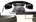 распоряжениепредседателя комиссии по ПРЕДУПРЕЖДЕНИЮИ ЛИКВИДАЦИИ чрезвычайныХ ситуациЙ администрации сернурского муниципального района